§753.  Hindering apprehension or prosecution1.  [PL 2001, c. 383, §84 (RP); PL 2001, c. 383, §156 (AFF).]1-A.  [PL 2001, c. 667, Pt. D, §16 (RP); PL 2001, c. 667, Pt. D, §36 (AFF).]1-B.   A person is guilty of hindering apprehension or prosecution if, with the intent to hinder, prevent or delay the discovery, apprehension, prosecution, conviction or punishment of another person for the commission of a crime, the person:A.  Harbors or conceals the other person and:(1)  The actor knew of the conduct of the other person that has in fact resulted in the charge of murder or a Class A crime or that has in fact rendered the other person liable to such a charge.  Violation of this subparagraph is a Class B crime;(2)  The conduct of the other person has in fact resulted in the charge of murder or a Class A crime or in fact has rendered the other person liable to such a charge or the other person is charged or is liable to be charged with a Class B crime.  Violation of this subparagraph is a Class C crime;(3)  The other person is charged or is liable to be charged with a Class C crime.  Violation of this subparagraph is a Class D crime; or(4)  The other person is charged or is liable to be charged with a Class D or Class E crime.  Violation of this subparagraph is a Class E crime;  [PL 2001, c. 667, Pt. D, §17 (NEW); PL 2001, c. 667, Pt. D, §36 (AFF).]B.  Provides or aids in providing a dangerous weapon, transportation, disguise or other means of avoiding discovery or apprehension and:(1)  The actor knew of the conduct of the other person that has in fact resulted in the charge of murder or a Class A crime or that has in fact rendered the other person liable to such a charge.  Violation of this subparagraph is a Class B crime;(2)  The conduct of the other person has in fact resulted in the charge of murder or a Class A crime or in fact has rendered the other person liable to such a charge or the other person is charged or is liable to be charged with a Class B crime.  Violation of this subparagraph is a Class C crime;(3)  The other person is charged or is liable to be charged with a Class C crime.  Violation of this subparagraph is a Class D crime; or(4)  The other person is charged or is liable to be charged with a Class D or Class E crime.  Violation of this subparagraph is a Class E crime;  [PL 2001, c. 667, Pt. D, §17 (NEW); PL 2001, c. 667, Pt. D, §36 (AFF).]C.  Conceals, alters or destroys any physical evidence that might aid in the discovery, apprehension or conviction of the other person and:(1)  The actor knew of the conduct of the other person that has in fact resulted in the charge of murder or a Class A crime or that has in fact rendered the other person liable to such a charge.  Violation of this subparagraph is a Class B crime;(2)  The conduct of the other person has in fact resulted in the charge of murder or a Class A crime or in fact has rendered the other person liable to such a charge or the other person is charged or is liable to be charged with a Class B crime.  Violation of this subparagraph is a Class C crime;(3)  The other person is charged or is liable to be charged with a Class C crime.  Violation of this subparagraph is a Class D crime; or(4)  The other person is charged or is liable to be charged with a Class D or Class E crime.  Violation of this subparagraph is a Class E crime;  [PL 2001, c. 667, Pt. D, §17 (NEW); PL 2001, c. 667, Pt. D, §36 (AFF).]D.  Warns the other person of impending discovery or apprehension, except that this paragraph does not apply to a warning given in connection with an effort to bring another person into compliance with the law, and:(1)  The actor knew of the conduct of the other person that has in fact resulted in the charge of murder or a Class A crime or that has in fact rendered the other person liable to such a charge.  Violation of this subparagraph is a Class B crime;(2)  The conduct of the other person has in fact resulted in the charge of murder or a Class A crime or in fact has rendered the other person liable to such a charge or the other person is charged or is liable to be charged with a Class B crime.  Violation of this subparagraph is a Class C crime;(3)  The other person is charged or is liable to be charged with a Class C crime.  Violation of this subparagraph is a Class D crime; or(4)  The other person is charged or is liable to be charged with a Class D or Class E crime.  Violation of this subparagraph is a Class E crime;  [PL 2001, c. 667, Pt. D, §17 (NEW); PL 2001, c. 667, Pt. D, §36 (AFF).]E.  Obstructs by force, intimidation or deception anyone from performing an act that might aid in the discovery, apprehension, prosecution or conviction of the other person and:(1)  The actor knew of the conduct of the other person that has in fact resulted in the charge of murder or a Class A crime or that has in fact rendered the other person liable to such a charge.  Violation of this subparagraph is a Class B crime;(2)  The conduct of the other person has in fact resulted in the charge of murder or a Class A crime or in fact has rendered the other person liable to such a charge or the other person is charged or is liable to be charged with a Class B crime.  Violation of this subparagraph is a Class C crime;(3)  The other person is charged or is liable to be charged with a Class C crime.  Violation of this subparagraph is a Class D crime; or(4)  The other person is charged or is liable to be charged with a Class D or Class E crime.  Violation of this subparagraph is a Class E crime; or  [PL 2001, c. 667, Pt. D, §17 (NEW); PL 2001, c. 667, Pt. D, §36 (AFF).]F.  Aids the other person to safeguard the proceeds of or to profit from such crime and:(1)  The actor knew of the conduct of the other person that has in fact resulted in the charge of murder or a Class A crime or that has in fact rendered the other person liable to such a charge.  Violation of this subparagraph is a Class B crime;(2)  The conduct of the other person has in fact resulted in the charge of murder or a Class A crime or in fact has rendered the other person liable to such a charge or the other person is charged or is liable to be charged with a Class B crime.  Violation of this subparagraph is a Class C crime;(3)  The other person is charged or is liable to be charged with a Class C crime.  Violation of this subparagraph is a Class D crime; or(4)  The other person is charged or is liable to be charged with a Class D or Class E crime.  Violation of this subparagraph is a Class E crime.  [PL 2001, c. 667, Pt. D, §17 (NEW); PL 2001, c. 667, Pt. D, §36 (AFF).][PL 2001, c. 667, Pt. D, §17 (NEW); PL 2001, c. 667, Pt. D, §36 (AFF).]1-C.   A person is guilty of hindering apprehension or prosecution if the person hinders the apprehension or prosecution of the other person for a violation of administrative release, probation, supervised release for sex offenders or parole by any means described in subsection 1‑B, paragraphs A to F with the intent to hinder, prevent or delay discovery, apprehension, prosecution, revocation or punishment for the violation.  The sentencing class for hindering apprehension or prosecution of the other person is one class less than the crime for which the other person was originally sentenced, except that if the crime for which the other person was originally sentenced is a Class E crime, hindering apprehension or prosecution is a Class E crime.[PL 2017, c. 149, §1 (NEW).]1-D.   A person is guilty of hindering apprehension or prosecution if the person hinders the apprehension or prosecution of the other person for a violation of deferred disposition by any means described in subsection 1‑B, paragraphs A to F with the intent to hinder, prevent or delay discovery, apprehension, prosecution, termination of the period of deferment or punishment for the violation or crime to which the other person originally pled guilty.  The sentencing class for hindering apprehension or prosecution of the other person is one class less than the crime for which the other person originally pled guilty, except that if the crime to which the other person originally pled guilty is a Class E crime, hindering apprehension or prosecution is a Class E crime.[PL 2017, c. 149, §1 (NEW).]2.  [PL 2001, c. 383, §86 (RP); PL 2001, c. 383, §156 (AFF).]2-A.   Hindering apprehension or prosecution when the other person has committed a crime against another jurisdiction is graded as in subsection 1‑B.  For purposes of this subsection, the classification of the crime of the other jurisdiction is determined according to the formula contained in section 4‑A, subsection 3 as if it were a crime of this jurisdiction outside this Code.[PL 2001, c. 667, Pt. D, §18 (AMD); PL 2001, c. 667, Pt. D, §36 (AFF).]3.   As used in subsection 1‑B, "crime" includes juvenile offenses.  The sentencing class for hindering the apprehension or prosecution of a juvenile is determined in the same manner as if the juvenile were a person 18 years of age or older, provided that if the offense committed by the juvenile would not have been a crime if committed by a person 18 years of age or older, hindering apprehension or prosecution is a Class E crime.[PL 2001, c. 667, Pt. D, §19 (AMD); PL 2001, c. 667, Pt. D, §36 (AFF).]SECTION HISTORYPL 1975, c. 499, §1 (NEW). PL 1977, c. 510, §§60,61 (AMD). PL 1981, c. 317, §23 (AMD). PL 2001, c. 383, §§84,88 (AMD). PL 2001, c. 383, §156 (AFF). PL 2001, c. 667, §§D16-19 (AMD). PL 2001, c. 667, §D36 (AFF). PL 2017, c. 149, §1 (AMD). The State of Maine claims a copyright in its codified statutes. If you intend to republish this material, we require that you include the following disclaimer in your publication:All copyrights and other rights to statutory text are reserved by the State of Maine. The text included in this publication reflects changes made through the First Regular and First Special Session of the 131st Maine Legislature and is current through November 1. 2023
                    . The text is subject to change without notice. It is a version that has not been officially certified by the Secretary of State. Refer to the Maine Revised Statutes Annotated and supplements for certified text.
                The Office of the Revisor of Statutes also requests that you send us one copy of any statutory publication you may produce. Our goal is not to restrict publishing activity, but to keep track of who is publishing what, to identify any needless duplication and to preserve the State's copyright rights.PLEASE NOTE: The Revisor's Office cannot perform research for or provide legal advice or interpretation of Maine law to the public. If you need legal assistance, please contact a qualified attorney.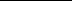 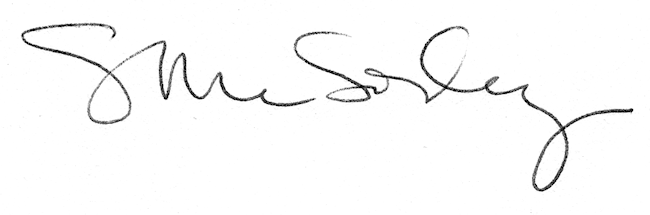 